Premise licence SummaryLicensing Act 2003 - Part BPart 1 - Premises details20/02493/LAPRE/Full Variation 08.09.20 BOROUGH COUNCILLicensing Section, Town Hall, The Boulevard, , . RH10 1UZ - 01293 438289 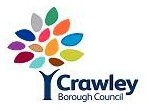 PREMISES LICENCE NUMBER12/01192/LAPREPostal address of premises, or if none, ordnance survey map reference or description                                                                Anna Enterprises  Ltd10/12 The Boulevard Northgate Postal address of premises, or if none, ordnance survey map reference or description                                                                Anna Enterprises  Ltd10/12 The Boulevard Northgate Post Code         RH10 1XXTelephone number			            01293 200916Telephone number			            01293 200916Where the licence is time limited the dates                                       Not applicableLicensable activities authorised by the licence      Supply of AlcoholThe times the licence authorises the carrying out of licensable activities:Supply of AlcoholStandard days & timings                                         Monday – Sunday   	       07:00 -  23.00The opening hours of the premisesStandard days & timings:                                         Monday – Sunday                     07:00 – 23:00Where the licence authorises supplies of alcohol whether these are on the and/or off supplies                                                                OFF THE PREMISESName, (registered) address of holder of premises licence  Anna Enterprises  Ltd   10/12 The Boulevard Northgate RH10 1XXRegistered number of holder, for example company number, charity number (where applicable)                                                                            12646618Name of designated premises supervisor where the premises licence authorises for the supply of alcohol                                                   Jeyakanthan Mahadevan State whether access to the premises by children is restricted or prohibited;    N/A 